新 书 推 荐中文书名：《具有文化意识的董事会：让董事会发挥影响力》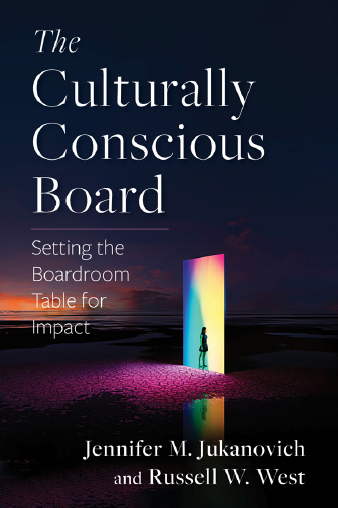 英文书名：THE CULTURALLY CONSCIOUS BOARD: Setting the Boardroom Table for Impact作    者：Jennifer M. Jukanovich and Russell W. West出 版 社：Berrett-Koehler Publishers代理公司：ANA/Jessica页    数：192页出版时间：2024年9月代理地区：中国大陆、台湾审读资料：电子稿类    型：经管亚马逊畅销书排名：#95 in Business Diversity & Inclusion#178 in Corporate Governance内容简介：为初入非营利组织和小型企业董事会世界的变革者提供权威介绍。打破董事会乏味的行政管理和被动参与的现状，为有意义的社会变革和组织影响力做出贡献。本书作者朱卡诺维奇（Jukanovich）和韦斯特（West）为新晋董事会成员提供了必要的思维方式和策略，帮助他们将其所领导的组织变得卓尔不群。如今，我们比以往任何时候都更需要有使命感、社会责任感和变革精神的组织。而领导这些组织的董事会必须与利益相关者的文化保持一致。但是，他们往往因为决策效率低下和缺乏信任而裹足不前。本书深入剖析了成功董事会的关键要素及其实现路径。从吸纳多元化人才到通过问责制建立信任，您将掌握必要的工具和实用的技巧，有效推动董事会变革。营销亮点：吸引变革者：这本书适合初入非营利组织和小型企业董事会的读者，尽量避免使用其他董事会书籍中的专业术语。巨大需求：小型非营利组织或新成立企业的董事会成员数以百万计，但这些人却缺乏培训或支持，无法改变现状。可靠的模式：作者利用本书中的原则培训了3000多名董事会成员，每年还举办1000多场培训。这种方法久经考验，简单易懂，而且行之有效。这种方法是独一无二的，它将DEIJ的先进理念引入董事会治理。机构支持：价值13亿美元的M.J. Murdock慈善信托基金为本书和作者提供赞助，并将帮助向其广泛的网络进行推广，包括研讨会、活动和继续教育。高等教育：作者曾担任高等教育机构的院长和领导，并在商业和非营利性行政管理课程中讲授该主题。这种易于教学的模式在教科书中的采用潜力巨大。营销渠道：作者正在为该书的早期读者组织Kickstarter活动。M.J. Murdock信托基金会已承诺购买本书（2000册），并通过电子邮件/博客进行宣传（3000多人）。珍妮弗（Jennifer）受邀向Association of Board Effectiveness介绍本书的理念将为本书建立一个网站，提供工具和资源本书将通过作者广泛的演讲和辅导活动进行推广向相关团体和有影响力的人士进行宣传作者将通过其社交媒体平台宣传本书结合作者的演讲进行推广企业和组织销售在BK网站：bkconnection.com和社交媒体平台（包括 LinkedIn、Facebook、Twitter、Instagram）上进行推广向Berrett-Koehler电子邮件列表中的22000名联系人进行推广目标读者：新老董事会成员首席执行官、经理和投资者非营利组织和社会影响企业界成员DEI从业人员作者简介：珍妮弗·M·朱卡诺维奇（Jennifer M. Jukanovich）是Ambactus Global Solutions的执行合伙人。她还是M.J. Murdock慈善信托基金的教员和非营利组织董事会教练。她曾在马萨诸塞州韦纳姆的格登学院（Gordon College）担任学生生活部副总裁。除了在董事会任职外，她还担任卢旺达的联合调查员，参与国际知名的2020 GLOBE（全球领导力和组织行为效能）项目，并积极与各种非营利组织合作。她的家族共同创办了Karisimbi Business Partners，她一直活跃在卢旺达的教育和社会影响企业中。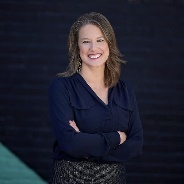 罗素·W·韦斯特（Russell W. West）是一名经认证的高管教练，同时也是The Emergence Group的首席执行官。他的客户包括Advent Health、救世军（the Salvation Army）和Habitat for Humanity。最近，他在H. Dayton商学院担任领导力客座教授，他的“多元文化社会中的领导力”课程帮助扩大了该大学的DEIJ项目。他最近的非营利经历是在Trash Mountai项目担任战略影响官。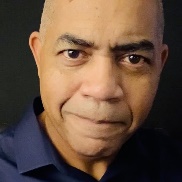 感谢您的阅读！请将反馈信息发至：版权负责人Email：Rights@nurnberg.com.cn安德鲁·纳伯格联合国际有限公司北京代表处北京市海淀区中关村大街甲59号中国人民大学文化大厦1705室, 邮编：100872电话：010-82504106, 传真：010-82504200公司网址：http://www.nurnberg.com.cn书目下载：http://www.nurnberg.com.cn/booklist_zh/list.aspx书讯浏览：http://www.nurnberg.com.cn/book/book.aspx视频推荐：http://www.nurnberg.com.cn/video/video.aspx豆瓣小站：http://site.douban.com/110577/新浪微博：安德鲁纳伯格公司的微博_微博 (weibo.com)微信订阅号：ANABJ2002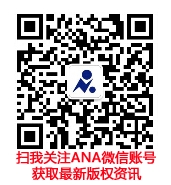 